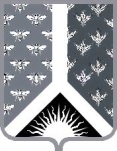 СОВЕТ НАРОДНЫХ ДЕПУТАТОВ НОВОКУЗНЕЦКОГО МУНИЦИПАЛЬНОГО РАЙОНА Р Е Ш Е Н И Е от 31 октября 2019 г. № 85-МНПА О внесении изменений в решение Совета народных депутатов  Новокузнецкого муниципального района от 16.07.2014 № 69-МНПА  «Об утверждении Положения об основах муниципально-частного  партнерства в Новокузнецком муниципальном районе» Принято Советом народных депутатов Новокузнецкого муниципального района 31 октября 2019 г. 1. Внести в решение Совета народных депутатов Новокузнецкого муниципального района от 16.07.2014 № 69-МНПА «Об утверждении Положения об основах муниципально-частного партнерства в Новокузнецком муниципальном районе» следующие изменения: 1) в пункте 1 слова «приложению к настоящему Решению» заменить словами «приложению № 1 к настоящему Решению»;  2) дополнить пунктом 1.1 следующего содержания: «1.1. Установить форму реестра заключенных соглашений о муниципально-частном партнерстве в Новокузнецком муниципальном районе согласно приложению № 2 к настоящему Решению.»; 3) приложение изложить в редакции согласно приложению № 1 к настоящему Решению; 4) дополнить приложением № 2 согласно приложению № 2 к настоящему Решению. 2. Настоящее Решение вступает в силу со дня, следующего за днем его официального опубликования. Председатель Совета народных  депутатов Новокузнецкого  муниципального района                                                                             Е.В. Зеленская Глава Новокузнецкого  муниципального района                                                                           А.В. Шарнин Положениеоб основах муниципально-частного партнерствав Новокузнецком муниципальном районеРаздел 1. Общие положенияГлава 1. Предмет регулирования настоящего Положения1.1. Положение об основах муниципально-частного партнерства в Новокузнецком муниципальном районе (далее – Положение) разработано в соответствии с Федеральным законом от 13.07.2015 № 224-ФЗ «О государственно-частном партнерстве, муниципально-частном партнерстве в Российской Федерации и внесении изменений в отдельные законодательные акты Российской Федерации» (далее Федеральный закон от 13.07.2015 № 224-ФЗ). 1.2. Положение определяет основы правового регулирования отношений, возникающих в связи с подготовкой проекта муниципально-частного партнерства, исключением, исполнением и прекращением соглашения о муниципально-частном партнерстве и соответствующие полномочия органов местного самоуправления Новокузнецкого муниципального района в сфере муниципально-частного партнерства.Глава 2. Принципы участия муниципального образования в проектахмуниципально - частного партнерства2.1. Участие муниципального образования в проектах муниципально–частного партнерства основывается на принципах:- открытости и доступности информации о муниципально-частном партнерстве, за исключением сведений, составляющих государственную тайну и иную охраняемую законом тайну;- отсутствия дискриминации, равноправия сторон соглашения и равенства их перед законом;- добросовестного исполнения сторонами соглашения и равенство их перед законом;- справедливого распределения рисков и обязательств между сторонами соглашения;- обеспечения конкуренции;- свободы заключения соглашения.Глава 3. Основные понятия, используемые в настоящем Положении3.1. В настоящем Положении используются следующие основные понятия:1) муниципально-частное партнерство - юридически оформленное на определенный срок и основанное на объединении ресурсов, распределении рисков сотрудничество публичного партнера, с одной стороны, и частного партнера, с другой стороны, которое осуществляется на основании соглашения о  муниципально-частном партнерстве, заключенных в соответствии с Федеральным законом от 13.07.2015 № 224-ФЗ и настоящим Положением в целях привлечения в экономику частных инвестиций, обеспечения органами местного самоуправления доступности товаров, работ, услуг и повышения их качества;2) проект муниципально-частного партнерства (далее также - проект) - это проект, реализуемый частным и публичным партнерами, предполагающий вложение инвестиций в любой форме в целях решения муниципальных и иных общественно значимых задач на принципах муниципально-частного партнерства;3) соглашение о муниципально-частном партнерстве (далее также - соглашение) - гражданско-правовой договор между публичным партнером и частным партнером, заключенный на срок не менее чем три года в порядке и на условиях, которые установлены Федеральным законом от 13.07.2015 № 224-ФЗ и настоящим Положением;4) публичный партнер - муниципальное образование, от имени которого выступает глава муниципального образования «Новокузнецкий муниципальный район» или иной уполномоченный орган местного самоуправления в соответствии с Уставом муниципального образования;5) частный партнер - российское юридическое лицо, с которым в соответствии с Федеральным законом от 13.07.2015 № 224-ФЗ и настоящим Положением заключено соглашение;6) финансирующее лицо - юридическое лицо, либо действующее без образования юридического лица по договору о совместной деятельности объединение двух и более юридических лиц, предоставляющие заемные средства частному партнеру для реализации соглашения на условиях возвратности, платности, срочности;7) сравнительное преимущество - преимущество в использовании средств бюджета Новокузнецкого муниципального района, необходимых для реализации проекта, перед использованием средств бюджета Новокузнецкого муниципального района, необходимых для реализации муниципального контракта, при условии, что цена товара, работы, услуги, количество товара, объем работы или услуги, качество поставляемого товара, выполняемой работы, оказываемой услуги, иные характеристики товара, работы, услуги при реализации проекта равны цене товара, работы, услуги, количеству товара, объему работы или услуги, качеству поставляемого товара, выполняемой работы, оказываемой услуги, иным характеристикам товара, работы, услуги при реализации муниципального контракта;8) эксплуатация объекта соглашения - использование объекта соглашения в целях осуществления деятельности, предусмотренной таким соглашением, по производству товаров, выполнению работ, оказанию услуг в порядке и на условиях, которые определены соглашением;9) техническое обслуживание объекта соглашения (далее также - техническое обслуживание) - мероприятия, направленные на поддержание объекта соглашения в исправном, безопасном, пригодном для его эксплуатации состоянии и осуществление его текущего или капитального ремонта;10) прямое соглашение - гражданско-правовой договор, заключенный между публичным партнером, частным партнером и финансирующим лицом или финансирующими лицами (далее также - финансирующее лицо) в целях регулирования условий и порядка их взаимодействия в течение срока реализации соглашения, а также при изменении и прекращении соглашения;11) уполномоченный орган - орган местного самоуправления Новокузнецкого муниципального района, уполномоченный в соответствии с Уставом муниципального образования на осуществление полномочий, предусмотренных главой 13 настоящего Положения.12) совместный конкурс - конкурс, который проводится в порядке, установленным главой 15 настоящего Положения, двумя и более публичными партнерами в целях реализации проекта и по итогам которого каждый публичный партнер заключает соглашение с победителем совместного конкурса или иным лицом, имеющим право в соответствии с настоящим Положением на заключение такого соглашения.3.2. Понятия и термины, используемые в настоящем Положении, не определенные в настоящей главе, применяются в значениях, определенных федеральным законодательством.Глава 4. Стороны соглашения о муниципально-частном партнерстве4.1. Сторонами соглашения о муниципально-частном партнерстве являются публичный партнер и частный партнер.4.2. Частный партнер должен соответствовать следующим требованиям:1) непроведение ликвидации юридического лица и отсутствие решения арбитражного суда о возбуждении производства по делу о банкротстве юридического лица;2) неприменение административного наказания в виде административного приостановления деятельности юридического лица в порядке, установленном Кодексом Российской Федерации об административных правонарушениях, на день представления заявки на участие в конкурсе;3) отсутствие недоимки по налогам, сборам и задолженности по иным обязательным платежам, а также задолженности по уплате процентов за использование бюджетных средств, пеней, штрафов, отсутствие иных финансовых санкций не ранее чем за один месяц до дня представления заявки на участие в конкурсе;4) наличие необходимых в соответствии с законодательством Российской Федерации лицензий на осуществление отдельных видов деятельности, свидетельств о допуске саморегулируемых организаций к выполнению предусмотренных соглашением работ и иных необходимых для реализации соглашения разрешений, за исключением случаев, если получение указанных лицензий, свидетельств, разрешений в соответствии с законодательством Российской Федерации допускается только после заключения соглашения и соблюдения необходимых для этого условий такого соглашения.4.3. Не могут являться частными партнерами, а также участвовать на стороне частного партнера следующие юридические лица:1) государственные и муниципальные унитарные предприятия;2) государственные и муниципальные учреждения;3) публично-правовые компании и иные создаваемые Российской Федерацией на основании федеральных законов юридические лица;4) хозяйственные товарищества и общества, хозяйственные партнерства, находящиеся под контролем Российской Федерации, субъекта Российской Федерации или муниципального образования;5) дочерние хозяйственные общества, находящиеся под контролем указанных в пунктах 1 - 4 настоящей части организаций;6) некоммерческие организации, созданные Российской Федерацией, субъектами Российской Федерации, муниципальными образованиями в форме фондов;7) некоммерческие организации, созданные указанными в пунктах 1 - 6 настоящей части организациями в форме фондов.4.4. Хозяйственные товарищества и общества, хозяйственные партнерства находятся под контролем Российской Федерации, субъекта Российской Федерации или муниципального образования, а также под контролем организаций, указанных в пунктах 1 - 4 части 4.3 настоящей главы, при наличии одного из следующих признаков: 1) Российская Федерация, субъект Российской Федерации или муниципальное образование и одна из организаций, указанных в пунктах 1 - 4 части 4.3 настоящей главы, имеют право прямо или косвенно распоряжаться более чем пятьюдесятью процентами общего количества голосов, приходящихся на голосующие акции (доли), составляющие уставный капитал контролируемого лица;2) Российская Федерация, субъект Российской Федерации или муниципальное образование, а также одна из организаций, указанных в пунктах 1 - 4 части 4.3 настоящей главы, на основании договора или по иным основаниям получили право или полномочие определять решения, принимаемые контролируемым лицом, в том числе условия осуществления им предпринимательской деятельности;3) Российская Федерация, субъект Российской Федерации или муниципальное образование, а также одна из организаций, указанных в пунктах 1 - 4 части 4.3 настоящей главы, имеют право назначить единоличный исполнительный орган и (или) более чем пятьдесят процентов состава коллегиального исполнительного органа контролируемого лица либо имеют безусловную возможность избрать более чем пятьдесят процентов состава совета директоров (наблюдательного совета) или иного коллегиального органа управления контролируемого лица.4.5. Отдельные права и обязанности публичного партнера, перечень которых устанавливается постановлением Правительства Российской Федерации от 12.12.2015 № 1366 «Об утверждении перечня отдельных прав и обязанностей публичного партнера, которые могут осуществляться уполномоченными им органами и (или) юридическими лицами в соответствии с федеральными законами, иными нормативными правовыми актами Российской Федерации, нормативными правовыми актами субъектов Российской Федерации, муниципальными правовыми актами», могут осуществляться органами и (или) указанными в части 4.3 настоящей главы юридическими лицами, уполномоченными публичным партнером в соответствии с федеральными законами, иными нормативными правовыми актами Российской Федерации, нормативными правовыми актами субъектов Российской Федерации, муниципальными правовыми актами (далее также - органы и юридические лица, выступающие на стороне публичного партнера).4.6. Порядок исполнения органами и юридическими лицами, выступающими на стороне публичного партнера, отдельных прав и обязанностей публичного партнера, объем и состав этих прав и обязанностей определяются соглашением на основании решения о реализации проекта государственно-частного партнерства, проекта муниципально-частного партнерства. 4.7. Частный партнер обязан исполнять обязательства по соглашению своими силами. Частный партнер вправе исполнять свои обязательства по соглашению с привлечением третьих лиц только в случае, если это допускается условиями соглашения. При этом частный партнер несет ответственность за действия третьих лиц как за свои собственные. 4.8. Привлечение частным партнером третьих лиц в целях исполнения его обязательств по соглашению допускается только с согласия в письменной форме публичного партнера, которое оформляется отдельным документом, являющимся неотъемлемой частью соглашения, и в котором может быть определен перечень третьих лиц с указанием сведений, их идентифицирующих. В случае, если в согласии публичного партнера указаны лица, которые могут привлекаться частным партнером, частный партнер не вправе привлекать иных лиц к исполнению своих обязательств по соглашению, а указанные в данном перечне третьи лица не вправе привлекать иных лиц для исполнения своих обязательств. Глава 5. Элементы соглашения о муниципально-частном партнерстве5.1. При принятии решения о реализации проекта муниципально-частного партнерства уполномоченными в соответствии с настоящим Положением на принятие такого решения органом местного самоуправления определяются форма муниципально-частного партнерства посредством включения в соглашение предусмотренных настоящей главой обязательных элементов соглашения и определения последовательности их реализации.5.2. Обязательными элементами соглашения являются:1) строительство и (или) реконструкция (далее также - создание) объекта соглашения частным партнером;2) осуществление частным партнером полного или частичного финансирования создания объекта соглашения;3) осуществление частным партнером эксплуатации и (или) технического обслуживания объекта соглашения;4) возникновение у частного партнера права собственности на объект соглашения при условии обременения объекта соглашения в соответствии с настоящим Положением.5.3. В соглашение в целях определения формы муниципально-частного партнерства могут быть также включены следующие элементы:1) проектирование частным партнером объекта соглашения;2) осуществление частным партнером полного или частичного финансирования эксплуатации и (или) технического обслуживания объекта соглашения;3) обеспечение публичным партнером частичного финансирования создания частным партнером объекта соглашения, а также финансирование его эксплуатации и (или) технического обслуживания;4) наличие у частного партнера обязательства по передаче объекта соглашения о муниципально-частном партнерстве в собственность публичного партнера по истечении определенного соглашением срока, но не позднее дня прекращения соглашения;5) обеспечение публичным партнером эксплуатации объекта соглашения в случае, если частный партнер осуществляет только техническое обслуживание этого объекта соглашения.5.4. В случае, если объем финансирования создания объекта соглашения публичным партнером и рыночная стоимость движимого и (или) недвижимого имущества, передаваемого публичным партнером частному партнеру по соглашению, либо рыночная стоимость передаваемых прав на такое имущество (в случае, если соглашением не предусматривается возникновение права собственности частного партнера на такое имущество) в совокупности превышают объем финансирования создания таких объектов частным партнером, обязательным элементом соответствующего соглашения является предусмотренное пунктом 4 части 5.3 настоящей главы обязательство частного партнера.5.5. Финансирование создания объекта соглашения, его эксплуатации и (или) технического обслуживания за счет средств бюджета муниципального образования «Новокузнецкий муниципальный район» осуществляется исключительно за счет предоставления субсидий из бюджета муниципального образования в соответствии с бюджетным законодательством Российской Федерации.Глава 6. Объекты соглашения о муниципально-частном партнерстве6.1. Объектами соглашения являются:1) частные автомобильные дороги или участки частных автомобильных дорог, мосты, защитные дорожные сооружения, искусственные дорожные сооружения, производственные объекты (объекты, используемые при капитальном ремонте, ремонте и содержании автомобильных дорог), элементы обустройства автомобильных дорог, объекты, предназначенные для взимания платы (в том числе пункты взимания платы), объекты дорожного сервиса;2) транспорт общего пользования, за исключением метрополитена;3) объекты железнодорожного транспорта;4) объекты трубопроводного транспорта;5) морские порты, речные порты, специализированные порты, объекты их инфраструктур, в том числе искусственные земельные участки, портовые гидротехнические сооружения, за исключением объектов инфраструктуры морского порта, которые могут находиться в федеральной собственности, не подлежат отчуждению в частную собственность;6) морские суда и речные суда, суда смешанного (река - море) плавания, а также суда, осуществляющие ледокольную проводку, гидрографическую, научно-исследовательскую деятельность, паромные переправы, плавучие и сухие доки, за исключением объектов, которые в соответствии с законодательством Российской Федерации находятся в государственной собственности, не подлежат отчуждению в частную собственность;7) воздушные суда, аэродромы, аэропорты, технические средства и другие предназначенные для обеспечения полетов воздушных судов средства, за исключением объектов, отнесенных к имуществу государственной авиации или к единой системе организации воздушного движения;8) объекты по производству, передаче и распределению электрической энергии;9) гидротехнические сооружения, стационарные и (или) плавучие платформы, искусственные острова;10) подводные и подземные технические сооружения, переходы, сооружения связи, линии связи и коммуникации, иные линейные объекты связи и коммуникации;11) объекты здравоохранения, в том числе объекты, предназначенные для санаторно-курортного лечения и иной деятельности в сфере здравоохранения;12) объекты образования, культуры, спорта, объекты, используемые для организации отдыха граждан и туризма, иные объекты социального обслуживания населения;13) объекты, на которых осуществляются обработка, утилизация, обезвреживание, размещение твердых коммунальных отходов;14) объекты благоустройства территорий, в том числе для их освещения;15) мелиоративные системы и объекты их инженерной инфраструктуры, за исключением государственных мелиоративных систем;16) объекты производства, первичной и (или) последующей (промышленной) переработки, хранения сельскохозяйственной продукции, определенные согласно критериям, установленным Правительством Российской Федерации от 29.12.2017   № 1686 «Об утверждении критериев отнесения объектов производства, первичной и (или) последующей (промышленной) переработки, хранения сельскохозяйственной продукции к объектам концессионного соглашения, соглашения о государственно-частном партнерстве либо муниципально-частном партнерстве»;17) объекты охотничьей инфраструктуры;18) имущественные комплексы, предназначенные для производства промышленной продукции и (или) осуществления иной деятельности в сфере промышленности;19) программы для электронных вычислительных машин (программы для ЭВМ), базы данных, информационные системы (в том числе государственные информационные системы) и (или) сайты в информационно-телекоммуникационной сети «Интернет» или других информационно-телекоммуникационных сетях, в состав которых входят такие программы для ЭВМ и (или) базы данных, либо совокупность указанных объектов (далее - объекты информационных технологий), либо объекты информационных технологий и имущество, технологически связанное с одним или несколькими такими объектами и предназначенное для обеспечения их функционирования или осуществления иной деятельности, предусмотренной соглашением (далее - технические средства обеспечения функционирования объектов информационных технологий);20) совокупность зданий, частей зданий или помещений, объединенных единым назначением с движимым имуществом, технологически связанным с объектами информационных технологий, и предназначенных для автоматизации с использованием программ для ЭВМ и баз данных процессов формирования, хранения, обработки, приема, передачи, доставки информации, обеспечения доступа к ней, ее представления и распространения (центры обработки данных).6.2. Объектом соглашения из перечня, указанных в пункте 6.1 настоящей главы объектов соглашения, может быть только имущество, в отношении которого законодательством Российской Федерации не установлены принадлежность исключительно к муниципальной собственности или запрет на отчуждение в частную собственность либо на нахождение в частной собственности.6.3. Соглашение может быть заключено в отношении нескольких объектов соглашений, указанных в пункте 6.1. настоящей главы. Заключение соглашения в отношении нескольких объектов соглашения допускается в случае, если указанные действия (бездействие) не приведут к недопущению, ограничению, устранению конкуренции.6.4. Объект соглашения, подлежащий реконструкции, должен находиться в собственности публичного партнера на момент заключения соглашения. Указанный объект на момент его передачи частному партнеру должен быть свободным от прав третьих лиц.6.5. Не допускается передача частному партнеру объекта соглашения (входящего в его состав имущества), которое на момент заключения соглашения принадлежит муниципальному унитарному предприятию на праве хозяйственного ведения либо муниципальному бюджетному учреждению на праве оперативного управления.6.6. Частный партнер не вправе передавать в залог объект соглашения и (или) свои права по соглашению, за исключением их использования в качестве способа обеспечения исполнения обязательств перед финансирующим лицом при наличии прямого соглашения. Обращение взыскания на предмет залога возможно только в случае, если в течение не менее чем ста восьмидесяти дней со дня возникновения оснований для обращения взыскания не осуществлена замена частного партнера либо если соглашение не было досрочно прекращено по решению суда в связи с существенным нарушением частным партнером условий соглашения.6.7.  В случае обращения взыскания на предмет залога публичный партнер имеет право преимущественной покупки предмета залога по цене, равной задолженности частного партнера перед финансирующим лицом, но не более чем стоимость предмета залога.Раздел 2. Разработка предложения о реализации проекта муниципально                       частного партнерства, рассмотрение предложенияуполномоченным органомГлава 7. Разработка предложения о реализации проектамуниципально-частного партнерства7.1. В случае, если инициатором проекта выступает публичный партнер, он обеспечивает разработку предложения о реализации проекта муниципально-частного партнерства (далее также - предложение о реализации проекта) в соответствии с требованиями, установленными пунктом 7.3 настоящей главы, и направляет такое предложение на рассмотрение в уполномоченный орган.7.2. Лицо, которое в соответствии с настоящим Федеральным законом может быть частным партнером, вправе обеспечить разработку предложения о реализации проекта в соответствии с пунктами 7.3. и 7.4.  настоящей главы и направить предложение о реализации проекта публичному партнеру. При этом лицо, обеспечившее разработку предложения о реализации проекта (далее - инициатор проекта), одновременно с направлением такого предложения публичному партнеру предоставляет ему выданную банком или иной кредитной организацией независимую гарантию (банковскую гарантию) в объеме не менее чем пять процентов объема прогнозируемого финансирования проекта. В случае, если инициатором проекта выступает лицо, которое может быть частным партнером, до направления указанного предложения публичному партнеру между инициатором проекта и публичным партнером допускается проведение предварительных переговоров, связанных с разработкой предложения о реализации проекта.7.3. Предложение о реализации проекта должно содержать:1) описание проекта и обоснование его актуальности;2) цели и задачи реализации проекта, определяемые с учетом целей и задач, которые предусмотрены документами стратегического планирования;3) сведения о публичном партнере;4) проект соглашения, включающий в себя существенные условия, предусмотренные главой 11 настоящего Положения, и иные не противоречащие законодательству Российской Федерации условия;5) срок реализации проекта или порядок определения такого срока;6) оценку возможности получения сторонами соглашения дохода от реализации проекта;7) прогнозируемый объем финансирования проекта, в том числе прогнозируемый объем финансирования проекта за счет средств бюджетов бюджетной системы Российской Федерации, и объем частного финансирования, в том числе необходимый объем собственных средств частного партнера и (или) необходимый объем заемного финансирования, а также планируемый срок погашения кредитов и займов в случае, если предусматривается заемное финансирование;8) описание рисков (при их наличии), связанных с реализацией проекта;9) сведения об эффективности проекта и обоснование его сравнительного преимущества;7.4. Форма предложения о реализации проекта, а также требования к предусмотренным пунктом 7.3 настоящей главы сведениям устанавливаются постановлением Правительства Российской Федерации от 19.12.2015 № 1386 «Об утверждении формы предложения о реализации проекта государственно-частного партнерства или проекта муниципально-частного партнерства, а также требований к сведениями, содержащимся  в предложении о реализации проекта государственно-частного партнерства или проекта муниципально-частного партнерства» (далее постановление Правительства Российской Федерации от 19.12.2015 № 1386). 7.5. В срок, не превышающий девяноста дней со дня поступления указанного в пункте 7.2 настоящей главы предложения, публичный партнер обязан рассмотреть такое предложение в порядке, установленном постановлением Правительства Российской Федерации от 19.12.2015 № 1388 «Об утверждении Правил рассмотрения публичным партнером предложения о реализации проекта государственно-частного партнерства или проекта муниципально-частного партнерства», и принять одно из следующих решений:1) о направлении предложения о реализации проекта на рассмотрение в уполномоченный орган в целях оценки эффективности и определения его сравнительного преимущества;2) о невозможности реализации проекта.7.6. Решение публичного партнера о невозможности реализации проекта на основании указанного в пункте 7.2 настоящей главы предложения о реализации такого проекта должно быть мотивированным и принимается по следующим основаниям:1) предложение о реализации проекта не соответствует принципам муниципально-частного партнерства;2) предложение о реализации проекта не соответствует форме, установленной постановлением Правительства Российской Федерации от 19.12.2015 № 1386. 3) содержание проекта не соответствует установленным пунктом 7.3 настоящей главы требованиям к содержанию проекта;4) эксплуатация, и (или) техническое использование, и (или) передача в частную собственность объекта соглашения не допускаются в соответствии с федеральным законом, законом субъекта Российской Федерации и (или) муниципальным правовым актом;5) заключение соглашения в отношении указанного в предложении о реализации проекта объекта соглашения не допускается или в отношении этого объекта уже имеются заключенные соглашения;6) отсутствие средств на реализацию проекта в соответствии с федеральными законами и (или) нормативными правовыми актами Российской Федерации, законами и (или) иными нормативными правовыми актами субъектов Российской Федерации, муниципальными правовыми актами в случае, если для реализации проекта требуется выделение средств из бюджета Новокузнецкого муниципального района;7) у публичного партнера отсутствует право собственности на указанный в предложении о реализации проекта объект;8) указанный в предложении о реализации проекта объект является несвободным от прав третьих лиц;9) указанный в предложении о реализации проекта объект не требует реконструкции либо создание указанного в предложении о реализации проекта объекта не требуется;10) инициатор проекта отказался от ведения переговоров по изменению условий предложения о реализации проекта либо в результате переговоров стороны не достигли согласия по этим условиям.7.7. В случае, если публичным партнером принято решение о направлении указанного в пункте 7.2 настоящей главы предложения о реализации проекта на рассмотрение в уполномоченный орган субъекта Российской Федерации, определенный высшим исполнительным органом государственной власти субъекта Российской Федерации – департамент инвестиций и стратегического развития Кемеровской области (далее – уполномоченный орган субъекта Российской Федерации), в целях оценки эффективности проекта и определения его сравнительного преимущества, публичный партнер в срок, не превышающий десяти дней со дня принятия такого решения, направляет предложение о реализации проекта, а также копии протоколов предварительных переговоров и (или) переговоров (в случае, если эти переговоры были проведены) на рассмотрение в уполномоченный орган.7.8. В срок, не превышающий десяти дней со дня принятия одного из предусмотренных пунктом 7.5 настоящей главы решений в отношении указанного в пункте 7.2 настоящей главы предложения, публичный партнер направляет данное решение, а также оригиналы протокола предварительных переговоров и (или) переговоров (в случае, если эти переговоры были проведены) инициатору проекта и размещает данное решение, предложение о реализации проекта и указанные протоколы переговоров на официальном сайте публичного партнера в информационно-телекоммуникационной сети «Интернет».Глава 8. Рассмотрение предложения о реализации проектамуниципально-частного партнерства уполномоченным органом8.1. Уполномоченный орган субъекта Российской Федерации рассматривает предложение о реализации проекта в целях оценки эффективности проекта и определения его сравнительного преимущества. 8.2. Оценка эффективности проекта проводится перед рассмотрением проекта на определение его сравнительного преимущества на основании следующих критериев:1) финансовая эффективность проекта муниципально-частного партнерства;2) социально-экономический эффект от реализации проекта муниципально-частного партнерства, рассчитанный с учетом целей и задач, определенных в соответствующих документах стратегического планирования.8.3. Рассмотрение проекта на его сравнительное преимущество допускается в случае, если проект будет признан эффективным по каждому из критериев, указанных в пункте 8.2 настоящей главы.8.4. Срок проведения уполномоченным органом субъекта Российской Федерации оценки эффективности проекта и определения его сравнительного преимущества не может превышать девяносто дней со дня поступления такого проекта в уполномоченный орган.8.5. При рассмотрении предложения о реализации проекта на предмет оценки эффективности проекта и определения его сравнительного преимущества уполномоченный орган субъекта Российской Федерации вправе запрашивать у публичного партнера и (или) инициатора проекта дополнительные материалы и документы, проводить переговоры с обязательным участием публичного партнера и инициатора проекта. По результатам изучения направленных в уполномоченный орган материалов и документов, а также проведенных переговоров содержание предложения о реализации проекта может быть изменено до дня утверждения заключения. 8.6. Итоги состоявшихся переговоров, включая принятые решения об изменении предложения о реализации проекта, оформляются протоколом, который должен быть подписан уполномоченным органом субъекта Российской Федерации, публичным партнером и инициатором проекта и составлен в трех экземплярах. Не включение в протокол переговоров решений об изменении предложения о реализации проекта не допускается.8.7. По итогам рассмотрения предложения о реализации проекта уполномоченный орган утверждает заключение об эффективности проекта и его сравнительном преимуществе (далее - положительное заключение уполномоченного органа субъекта Российской Федерации) либо заключение о неэффективности проекта и (или) об отсутствии его сравнительного преимущества (далее - отрицательное заключение уполномоченного органа субъекта Российской Федерации) и направляет соответствующее заключение, а также оригинал протокола переговоров (в случае, если переговоры были проведены) публичному партнеру и инициатору проекта и в течение пяти дней со дня утверждения соответствующего заключения размещает решение, предложение о реализации проекта и протокол переговоров на официальном сайте уполномоченного органа субъекта Российской Федерации в информационно-телекоммуникационной сети «Интернет», за исключением сведений, составляющих государственную, коммерческую или иную охраняемую законом тайну.8.8. Утверждение уполномоченным органом субъекта Российской Федерации отрицательного заключения является отказом от реализации проекта муниципально-частного партнерства.8.9. Отрицательное заключение уполномоченного органа субъекта Российской Федерации может быть обжаловано в порядке, установленном законодательством Российской Федерации.8.10. В случае получения положительного заключения уполномоченного органа субъекта Российской Федерации публичный партнер в течение пяти дней направляет данное заключение главе муниципального образования «Новокузнецкий муниципальный для принятия решения о реализации проекта.Глава 9. Принятие решения о реализации проектамуниципально-частного партнерства9.1. Решение о реализации проекта принимается указанным в пункте 9.2 настоящей главы органом местного самоуправления при наличии положительного заключения уполномоченного органа в срок, не превышающий шестидесяти дней со дня получения положительного заключения.9.2. Решение о реализации проекта принимается главой муниципального образования «Новокузнецкий муниципальный, если публичным партнером является муниципальное образование либо планируется проведение совместного конкурса с участием муниципального образования (за исключением случаев проведения совместного конкурса с участием Российской Федерации, Кемеровской области).9.3. Решением о реализации проекта утверждаются:1) цели и задачи реализации такого проекта;2) публичный партнер, а также перечень органов и юридических лиц, выступающих на стороне публичного партнера, в случае, если предполагается передача отдельных прав и обязанностей публичного партнера таким органам и юридическим лицам;3) существенные условия соглашения;4) значения критериев эффективности проекта и значения показателей его сравнительного преимущества, на основании которых получено положительное заключение уполномоченного органа;5) вид конкурса (открытый конкурс или закрытый конкурс), а также перечень лиц, которым направляются приглашения принять участие в конкурсе (в случае проведения закрытого конкурса);6) критерии конкурса и параметры критериев конкурса;7) конкурсная документация или порядок и сроки ее утверждения;8) сроки проведения конкурса на право заключения соглашения или в случае проведения совместного конкурса - соглашений;9) срок и порядок размещения на официальном сайте Российской Федерации в информационно-телекоммуникационной сети «Интернет» для размещения информации о проведении торгов, определенном Правительством Российской Федерации, сообщения о проведении открытого конкурса или в случае проведения закрытого конкурса срок направления определенным решением о реализации проекта лицам уведомления о проведении закрытого конкурса и приглашения принять участие в закрытом конкурсе;10) порядок и сроки заключения соглашения (в случае проведения совместного конкурса - соглашений);11) состав конкурсной комиссии и порядок его утверждения.9.4. Положения по принятию решения о реализации проекта муниципально-частного партнерства, не определенные в настоящей статье, применяются в соответствии с федеральным законодательством.Глава 10. Информация о проекте муниципально-частного партнерства10.1. В муниципальном образовании обеспечивается свободный бесплатный доступ к информации о соглашении, размещенной на официальных сайтах уполномоченных органов в информационно-телекоммуникационной сети «Интернет», за исключением информации, составляющей государственную, коммерческую или иную охраняемую законом тайну.10.2. Размещению на официальных сайтах уполномоченных органов в информационно-телекоммуникационной сети «Интернет» подлежит следующая информация:1) информация о проекте;2) решение о реализации проекта;3) реестр соглашений о муниципально-частном партнерстве;4) результаты мониторинга реализации соглашения;5) отчеты о результатах проверок исполнения частным партнером обязательств по соглашению;6) конкурсная документация и информация о порядке проведения конкурсных процедур;7) иная информация, подлежащая размещению в соответствии с федеральным законодательством.10.3. Информация, размещенная на официальных сайтах уполномоченных органов в информационно-телекоммуникационной сети «Интернет», должна быть полной, актуальной и достоверной.Раздел 3. Соглашение о муниципально-частном партнерствеГлава 11. Условия соглашения о муниципально-частном партнерстве11.1. Соглашение должно включать в себя следующие существенные условия:1) элементы соглашения о муниципально-частном партнерстве, определяющие форму муниципально-частного партнерства, а также обязательства сторон соглашения, вытекающие из этих элементов;2) значения критериев эффективности проекта и значения показателей его сравнительного преимущества, на основании которых получено положительное заключение уполномоченного органа, а также обязательства сторон по реализации соглашения в соответствии с этими значениями;3) сведения об объекте соглашения, в том числе его технико-экономические показатели;4) обязательство публичного партнера предоставить частному партнеру предназначенные для осуществления деятельности, предусмотренной соглашением, объекты недвижимого имущества (в том числе земельный участок или земельные участки) и (или) недвижимое имущество и движимое имущество, технологически связанные между собой;5) срок и (или) порядок определения срока действия соглашения;6) условие и порядок возникновения права частной собственности на объект соглашения;7) обязательства сторон соглашения обеспечить осуществление мероприятий по исполнению соглашения, в том числе исполнению обязательств, вытекающих из элементов соглашения, в соответствии с графиками осуществления каждого мероприятия в предусмотренные этими графиками сроки, а также порядок осуществления таких мероприятий;8) порядок и сроки возмещения расходов сторон соглашения, в том числе в случае его досрочного прекращения;9) способы обеспечения исполнения частным партнером обязательств по соглашению (предоставление банком или иной кредитной организацией независимой гарантии (банковской гарантии), передача публичному партнеру в залог прав частного партнера по договору банковского счета, страхование риска ответственности частного партнера за нарушение обязательств по соглашению), размеры предоставляемого финансового обеспечения и срок, на который оно предоставляется;10) обязательства сторон в связи с досрочным прекращением соглашения, обязательства сторон в связи с заменой частного партнера, в том числе обязательство частного партнера передать находящийся в его собственности объект соглашения публичному партнеру в случаях, предусмотренных настоящим Положением и соглашением;11) ответственность сторон соглашения в случае неисполнения или ненадлежащего исполнения обязательств по соглашению.Глава 12. Права публичного партнера на осуществление контроляза исполнением соглашения о муниципально-частном партнерстве12.1. Контроль публичным партнером исполнения соглашения осуществляется публичным партнером, органами и юридическими лицами, выступающими на стороне публичного партнера, в лице их представителей, которые на основании соглашения имеют право беспрепятственного доступа на объект соглашения и к документации, относящейся к осуществлению деятельности, предусмотренной соглашением, в целях выявления нарушений частным партнером условий соглашения, а также предотвращения таких нарушений.12.2. Публичный партнер осуществляет контроль соблюдения частным партнером условий соглашения, в том числе исполнения обязательств по соблюдению сроков проектирования, создания объекта соглашения, финансированию создания объекта соглашения, обеспечению соответствия технико-экономических показателей объекта соглашения установленным соглашением технико-экономическим показателям, осуществлению деятельности, предусмотренной соглашением, эксплуатации объекта соглашения в соответствии с целями, установленными соглашением, а также достижения значений критериев эффективности проекта и значений показателей его сравнительного преимущества, на основании которых получено положительное заключение уполномоченного органа.12.3. Представители публичного партнера, органов и юридических лиц, выступающих на стороне публичного партнера, не вправе:1) вмешиваться в осуществление хозяйственной деятельности частного партнера;2) разглашать сведения, отнесенные соглашением к сведениям конфиденциального характера либо являющиеся коммерческой или государственной тайной.12.4. Контроль исполнения соглашения, в том числе соблюдения частным партнером условий соглашения, осуществляется публичным партнером в порядке, установленном постановлением Правительства Российской Федерации от 30.12.2015 № 1490 «Об осуществлении публичным партнером контроля за исполнением соглашения о государственно-частном партнерстве и соглашения о муниципально-частном партнерстве» (вместе с «Правилами осуществления публичным партнером контроля за исполнением соглашения о государственно-частном партнерстве и соглашения о муниципально-частном партнерстве»).12.5. Результаты осуществления контроля соблюдения частным партнером условий соглашения оформляются актом о результатах контроля.12.6. Акт о результатах контроля подлежит размещению публичным партнером в течение пяти дней с даты составления данного акта на официальном сайте публичного партнера в информационно-телекоммуникационной сети «Интернет». Доступ к указанному акту обеспечивается в течение срока действия соглашения и после дня окончания его срока действия в течение трех лет.12.7. Акт о результатах контроля не размещается в информационно-телекоммуникационной сети «Интернет» в случае, если сведения об объекте соглашения составляют государственную тайну или данный объект имеет стратегическое значение для обеспечения обороноспособности и безопасности государства.Раздел 4. Полномочия Новокузнецкого муниципального районав сфере муниципально-частного партнерстваГлава 13. Полномочия муниципального образованияв сфере муниципально-частного партнерства13.1. К полномочиям главы муниципального образования «Новокузнецкий муниципальный район» в сфере муниципально-частного партнерства относится принятие решения о реализации проекта муниципально-частного партнерства, если публичным партнером является муниципальное образование либо планируется проведение совместного конкурса с участием муниципального образования (за исключением случая, в котором планируется проведение совместного конкурса с участием Российской Федерации, Кемеровской области), а также осуществление иных полномочий, предусмотренных Уставом муниципального образования «Новокузнецкий муниципальный район» и муниципальными правовыми актами.13.2. Глава муниципального образования «Новокузнецкий муниципальный район» в соответствии с Уставом муниципального образования «Новокузнецкий муниципальный район» определяет орган местного самоуправления, уполномоченный на осуществление следующих полномочий:1) обеспечение координации деятельности органов местного самоуправления при реализации проекта муниципально-частного партнерства;2) согласование публичному партнеру конкурсной документации для проведения конкурсов на право заключения соглашения о муниципально-частном партнерстве;3) осуществление мониторинга реализации соглашения о муниципально-частном партнерстве;4) содействие в защите прав и законных интересов публичных партнеров и частных партнеров в процессе реализации соглашения о муниципально-частном партнерстве;5) ведение реестра заключенных соглашений о муниципально-частном партнерстве;6) обеспечение открытости и доступности информации о соглашении о муниципально-частном партнерстве;7) представление в уполномоченный орган результатов мониторинга реализации соглашения о муниципально-частном партнерстве;8) осуществление иных полномочий, предусмотренных настоящим Федеральным законом, другими федеральными законами, законами и нормативными правовыми актами субъектов Российской Федерации, уставами муниципальных образований и муниципальными правовыми актами.13.3. Глава муниципального образования «Новокузнецкий муниципальный район» направляет в уполномоченный орган субъекта Российской Федерации - департамент инвестиций и стратегического развития Кемеровской области проект муниципально-частного партнерства для проведения оценки эффективности проекта и определения его сравнительного преимущества.Раздел 5. Определение частного партнера для реализации проектамуниципально-частного партнерстваГлава 14. Конкурс на право заключения соглашенияо муниципально-частном партнерстве14.1. Соглашение заключается по итогам проведения конкурса на право заключения соглашения (далее также - конкурс), за исключением случаев, предусмотренных пунктом 14.2 настоящей главы.14.2. Заключение соглашения без проведения конкурса допускается в соответствии с федеральным законодательством.14.3. Уполномоченный орган осуществляет контроль за соответствием конкурсной документации предложению о реализации проекта, на основании которого принималось решение о реализации проекта, в том числе за соответствием конкурсной документации результатам оценки эффективности проекта и определения его сравнительного преимущества.14.4. К критериям конкурса могут относиться:1) технические критерии;2) финансово-экономические критерии;3) юридические критерии (срок действия соглашения, риски, принимаемые на себя публичным партнером и частным партнером, в том числе обязательства, принимаемые на себя частным партнером в случаях недополучения запланированных доходов от эксплуатации и (или) технического обслуживания объекта соглашения, возникновения дополнительных расходов при создании объекта соглашения, его эксплуатации и (или) его техническом обслуживании).14.5. При установлении критериев конкурса должны быть учтены значения критериев эффективности проекта и значения показателей его сравнительного преимущества, на основании которых получено положительное заключение уполномоченного органа.14.6. Для каждого предусмотренного пунктом 14.4. настоящей главы критерия конкурса устанавливаются следующие параметры:1) начальное условие в виде числового значения (далее - начальное значение критерия конкурса);2) уменьшение или увеличение начального значения критерия конкурса в конкурсном предложении;3) весовой коэффициент, учитывающий значимость критерия конкурса.14.7. Значения весовых коэффициентов, учитывающих значимость указанных в части 4 настоящей статьи критериев конкурса, могут изменяться от ноля до единицы, и сумма значений всех коэффициентов должна быть равна единице.14.8. Использование критериев конкурса, не предусмотренных настоящей статьей, не допускается.14.9. Максимальные значения весовых коэффициентов, учитывающих значимость указанных в пункте 14.4 настоящей главы критериев конкурса, могут принимать следующие значения:1) технические критерии - до ноля целых пяти десятых;2) финансово-экономические критерии - до ноля целых восьми десятых;3) юридические критерии - до ноля целых пяти десятых.14.10. Значения критериев конкурса для оценки конкурсных предложений определяются в конкурсной документации.14.11. Конкурс признается не состоявшимся по решению публичного партнера, принимаемому:1) не позднее чем через один день со дня истечения срока представления заявок на участие в конкурсе в случае, если представлено менее двух таких заявок;2) не позднее чем через один день со дня истечения срока предварительного отбора участников конкурса в случае, если менее чем два лица, представившие заявки на участие в конкурсе, признаны участниками конкурса;3) не позднее чем через один день со дня истечения срока представления конкурсных предложений в случае, если представлено менее двух конкурсных предложений;4) не позднее чем через один день со дня истечения срока для подписания соглашения участником конкурса, конкурсное предложение которого по результатам рассмотрения и оценки конкурсных предложений содержит лучшие условия, следующие после условий, предложенных победителем конкурса, если в течение такого срока соглашение не было подписано этим лицом, либо не позднее чем через один день с момента отказа этого лица от заключения соглашения.14.12. Положения по конкурсу на право заключения соглашения о муниципально-частном партнерстве, не определенные в настоящей главе, применяются в соответствии с федеральным законодательством.Глава 15. Совместный конкурс на право заключениясоглашения о муниципально-частном партнерстве15.1. В целях заключения соглашения о муниципально-частном партнерстве два и более публичных партнера вправе провести совместный конкурс.15.2. Совместный конкурс проводится в порядке, установленном настоящей главой.15.3. Права, обязанности и ответственность публичных партнеров при проведении совместного конкурса определяются соглашением о проведении совместного конкурса. С победителем совместного конкурса каждым публичным партнером заключается отдельное соглашение.15.4. Организатором совместного конкурса выступает один из публичных партнеров, которому другие публичные партнеры передают на основании соглашения о проведении совместного конкурса часть своих полномочий по организации и проведению совместного конкурса.15. 5. Соглашение о проведении совместного конкурса включает в себя:1) информацию о лице, являющемся организатором совместного конкурса, а также о сторонах соглашения о проведении совместного конкурса;2) права, обязанности и ответственность сторон соглашения о проведении совместного конкурса, в том числе перечень полномочий, переданных организатору сторонами этого соглашения;3) порядок согласования и сроки принятия решений о реализации проекта и проведении совместного конкурса;4) информацию об условиях соглашений, заключаемых по итогам совместного конкурса;5) порядок и сроки подготовки и утверждения конкурсной документации, примерный срок проведения совместного конкурса;6) порядок и сроки формирования конкурсной комиссии;7) порядок рассмотрения споров.Глава 16. Конкурсная документация16.1. Конкурсная документация должна содержать:1) решение о реализации проекта;2) условия конкурса;3) требования, которые предъявляются к профессиональным, деловым качествам представивших заявки на участие в конкурсе лиц и в соответствии с которыми проводится предварительный отбор участников конкурса;4) исчерпывающий перечень документов и материалов, форму их направления лицами, представляющими заявки на участие в конкурсе, конкурсные предложения, и участниками конкурса;5) критерии конкурса;6) порядок представления заявок на участие в конкурсе и требования, предъявляемые к ним;7) место и срок представления заявок на участие в конкурсе (даты, время начала и истечения срока);8) порядок, место и срок предоставления конкурсной документации;9) порядок предоставления разъяснений положений конкурсной документации;10) указание на способы обеспечения частным партнером исполнения обязательств по соглашению, а также требование о представлении документов, подтверждающих обеспечение исполнения обязательств частного партнера по соглашению;11) размер задатка, вносимого в обеспечение исполнения обязательства по заключению соглашения (далее - задаток), порядок и срок его внесения, реквизиты счетов, на которые вносится задаток;12) порядок, место и срок представления конкурсных предложений (даты и время начала и истечения этого срока);13) порядок и срок изменения и (или) отзыва заявок на участие в конкурсе и конкурсных предложений;14) порядок, место, дату и время вскрытия конвертов с заявками на участие в конкурсе;15) порядок и срок проведения предварительного отбора участников конкурса, дату подписания протокола о проведении предварительного отбора участников конкурса в случае, если такой отбор предусмотрен условиями конкурса;16) порядок, место, дату и время вскрытия конвертов с конкурсными предложениями;17) порядок рассмотрения и оценки конкурсных предложений;18) порядок определения победителя конкурса;19) срок подписания протокола о результатах проведения конкурса;20) срок подписания соглашения;21) срок и порядок проведения переговоров с победителем конкурса;22) иную информацию в соответствии с федеральным законодательством.16.2. В случае если при осуществлении частным партнером деятельности, предусмотренной соглашением, реализация частным партнером производимых товаров, выполнение работ, оказание услуг осуществляются по регулируемым ценам (тарифам) и (или) с учетом установленных надбавок к ценам (тарифам) и решением публичного партнера установлены долгосрочные параметры регулирования деятельности частного партнера, конкурсная документация должна содержать такие параметры.16.3. Конкурсная документация не должна содержать требования к участникам конкурса, необоснованно ограничивающие доступ какого-либо из участников конкурса к участию в конкурсе и (или) создающие кому-либо из участников конкурса преимущественные условия участия в конкурсе.16.4. Положения по конкурсной документации, не определенные в настоящем Положении, применяются в соответствии с федеральным законодательством.Глава 17. Конкурсная комиссия17.1. Для проведения конкурса публичным партнером создается конкурсная комиссия. Число членов конкурсной комиссии не может быть менее чем пять человек. Конкурсная комиссия правомочна принимать решения, если на заседании конкурсной комиссии присутствует не менее чем пятьдесят процентов общего числа ее членов, при этом каждый член конкурсной комиссии имеет один голос. Решения конкурсной комиссии принимаются большинством голосов от числа голосов членов конкурсной комиссии, принявших участие в ее заседании. В случае равенства числа голосов голос председателя конкурсной комиссии считается решающим. Решения конкурсной комиссии оформляются протоколами, которые подписывают члены конкурсной комиссии, принявшие участие в заседании конкурсной комиссии. Конкурсная комиссия вправе привлекать к своей работе независимых экспертов.17.2. Членами конкурсной комиссии, независимыми экспертами не могут быть граждане, являющиеся работниками лиц, представивших заявки на участие в конкурсе, либо граждане, являющиеся акционерами (участниками) этих лиц, членами их органов управления или их аффилированными лицами. В случае выявления в составе конкурсной комиссии независимых экспертов таких лиц публичный партнер заменяет их иными лицами.17.3. Конкурсная комиссия выполняет следующие функции:1) размещает сообщение о проведении конкурса (при проведении открытого конкурса);2) направляет лицам в соответствии с решением о реализации проекта уведомление о проведении конкурса одновременно с приглашением принять участие в конкурсе (при проведении закрытого конкурса);3) размещает сообщение о внесении изменений в конкурсную документацию, а также направляет уведомление лицам в соответствии с решением о реализации проекта;4) принимает заявки на участие в конкурсе, конкурсные предложения;5) предоставляет конкурсную документацию, разъяснения положений конкурсной документации;6) осуществляет вскрытие конвертов с заявками на участие в конкурсе, конкурсными предложениями, а также рассмотрение заявок на участие в конкурсе, конкурсных предложений;7) проверяет документы и материалы, которые были направлены лицами, представившими заявки на участие в конкурсе, конкурсные предложения, и участниками конкурса в соответствии с требованиями, установленными конкурсной документацией, достоверность сведений, содержащихся в этих документах и материалах;8) устанавливает соответствие лиц, представивших заявки на участие в конкурсе, конкурсные предложения, и самих конкурсных предложений требованиям, установленным настоящим Федеральным законом и конкурсной документацией, а также соответствие конкурсных предложений критериям конкурса и указанным требованиям;9) в случае необходимости запрашивает и получает у соответствующих органов и организаций информацию для проверки достоверности сведений, направленных лицами, представившими заявки на участие в конкурсе, участниками конкурса;10) принимает решения о допуске лица, представившего заявку на участие в конкурсе, к участию в конкурсе (о признании такого лица участником конкурса) или об отказе ему в допуске к участию в конкурсе, направляет такому лицу соответствующее уведомление;11) определяет участников конкурса;12) направляет участникам конкурса приглашения представить конкурсные предложения, рассматривает и оценивает конкурсные предложения;13) выполняет иные функции в соответствии с Федеральным законом от 13.07.2015 № 224-ФЗ.Глава 18. Представление заявок на участие в конкурсе.18.1. Заявки на участие в конкурсе должны отвечать требованиям, установленным к таким заявкам конкурсной документацией, содержать документы и материалы, предусмотренные конкурсной документацией и подтверждающие соответствие заявителей требованиям, предъявляемым к участникам конкурса.18.2. Срок представления заявок на участие в конкурсе должен составлять не менее чем тридцать дней со дня размещения сообщения о проведении конкурса или со дня направления уведомления лицам в соответствии с решением о реализации проекта одновременно с приглашением принять участие в конкурсе.18.3. Заявка на участие в конкурсе оформляется на русском языке в письменной произвольной форме в двух экземплярах (оригинал и копия), каждый из которых удостоверяется подписью заявителя и представляется в конкурсную комиссию в порядке, установленном конкурсной документацией, в отдельном запечатанном конверте. К заявке на участие в конкурсе прилагается удостоверенная подписью заявителя опись представленных им документов и материалов, оригинал которой остается в конкурсной комиссии, а копия - у заявителя.18.4. Представленная в конкурсную комиссию заявка на участие в конкурсе подлежит регистрации в журнале заявок под порядковым номером с указанием даты и точного времени ее представления (часы и минуты) во избежание совпадения этого времени со временем представления других заявок на участие в конкурсе. На копии описи представленных заявителем документов и материалов делается отметка о дате и времени представления заявки на участие в конкурсе с указанием номера такой заявки.18.5. Заявитель вправе изменить или отозвать свою заявку на участие в конкурсе в любое время до истечения срока представления в конкурсную комиссию заявок на участие в конкурсе. Изменение заявки на участие в конкурсе или уведомление о ее отзыве считается действительным, если такое изменение или такое уведомление поступило в конкурсную комиссию до истечения срока представления заявок на участие в конкурсе.Глава 19. Вскрытие конвертов с заявками на участие в конкурсе19.1. Конверты с заявками на участие в конкурсе вскрываются на заседании конкурсной комиссии в порядке, в день, во время и в месте, которые установлены конкурсной документацией. При этом объявляются и заносятся в протокол о вскрытии конвертов с заявками на участие в конкурсе наименование и место нахождения каждого заявителя, конверт с заявкой на участие в конкурсе которого вскрывается, а также сведения о наличии в этой заявке документов и материалов, представление которых заявителем предусмотрено конкурсной документацией.19.2. Заявители или их представители вправе присутствовать при вскрытии конвертов с заявками на участие в конкурсе. Заявители или их представители вправе осуществлять аудиозапись, видеозапись, фотографирование.19.3. Вскрытию подлежат все конверты с заявками на участие в конкурсе, представленными в конкурсную комиссию до истечения установленного конкурсной документацией срока представления заявок на участие в конкурсе.19.4. Конверт с заявкой на участие в конкурсе, представленной в конкурсную комиссию по истечении срока представления заявок на участие в конкурсе, не вскрывается и возвращается представившему ее заявителю вместе с описью представленных им документов и материалов, на которой делается отметка об отказе в принятии заявки на участие в конкурсе.Глава 20. Проведение предварительного отбора участников конкурса20.1. Предварительный отбор участников конкурса проводится в установленном конкурсной документацией порядке конкурсной комиссией, которая определяет:1) соответствие заявки на участие в конкурсе требованиям, содержащимся в конкурсной документации. Конкурсная комиссия вправе потребовать от заявителя разъяснения положений представленной им заявки на участие в конкурсе;2) соответствие заявителя требованиям к участникам конкурса. Конкурсная комиссия вправе потребовать от заявителя разъяснения   положений, представленных им и подтверждающих соответствие заявителя указанным требованиям документов и материалов;3) соответствие заявителя требованиям, предъявляемым к частному партнеру в соответствии с настоящим Положением.20.2. Конкурсная комиссия на основании результатов проведения предварительного отбора участников конкурса принимает решение о допуске заявителя к участию в конкурсе или об отказе в допуске заявителя к участию в конкурсе и оформляет это решение протоколом проведения предварительного отбора участников конкурса, включающим в себя наименование заявителя, прошедшего предварительный отбор участников конкурса и допущенного к участию в конкурсе, а также наименование заявителя, не прошедшего предварительного отбора участников конкурса и не допущенного к участию в конкурсе, с обоснованием принятого конкурсной комиссией решения.20.3. Решение об отказе в допуске заявителя к участию в конкурсе принимается конкурсной комиссией в случае, если:1) заявитель не соответствует требованиям, предъявляемым к участникам конкурса;2) заявка на участие в конкурсе не соответствует требованиям, предъявляемым к заявкам на участие в конкурсе и установленным конкурсной документацией;3) представленные заявителем документы и материалы неполные и (или) недостоверные;4) задаток заявителя не поступил на счет в срок и в размере, которые установлены конкурсной документацией, при условии, что конкурсной документацией предусмотрено внесение задатка до даты окончания представления заявок на участие в конкурсе.20.4. Конкурсная комиссия в течение трех дней со дня подписания членами конкурсной комиссии протокола проведения предварительного отбора участников конкурса, но не позднее чем за шестьдесят дней до дня истечения срока представления конкурсных предложений в конкурсную комиссию направляет участникам конкурса уведомление с предложением представить конкурсные предложения. Заявителям, не допущенным к участию в конкурсе, направляется уведомление об отказе в допуске к участию в конкурсе с приложением копии указанного протокола и возвращаются внесенные ими суммы задатков в течение пяти дней со дня подписания указанного протокола членами конкурсной комиссии при условии, если конкурсной документацией предусмотрено внесение задатка до даты окончания представления заявок на участие в конкурсе.20.5. Решение об отказе в допуске заявителя к участию в конкурсе может быть обжаловано в порядке, установленном законодательством Российской Федерации.20.6. Публичный партнер вправе вскрыть конверт с единственной представленной заявкой на участие в конкурсе и рассмотреть эту заявку в порядке, установленном настоящей статьей, в течение трех дней со дня принятия решения о признании конкурса несостоявшимся. В случае, если заявитель и представленная им заявка на участие в конкурсе соответствуют требованиям, установленным конкурсной документацией, публичный партнер в течение десяти дней со дня принятия решения о признании конкурса несостоявшимся вправе предложить такому заявителю представить предложение о заключении соглашения на условиях, соответствующих конкурсной документации. Срок представления заявителем этого предложения составляет не более чем шестьдесят дней со дня получения заявителем предложения публичного партнера. Срок рассмотрения публичным партнером представленного таким заявителем предложения устанавливается публичным партнером, но не может составлять более чем пятнадцать дней со дня представления таким заявителем предложения. По результатам рассмотрения представленного заявителем предложения публичный партнер в случае, если это предложение соответствует требованиям конкурсной документации, в том числе критериям конкурса, принимает решение о заключении соглашения с таким заявителем.20.7. Публичный партнер возвращает заявителю, представившему единственную заявку на участие в конкурсе, внесенный им задаток в случае, если:1) заявителю не было предложено представить публичному партнеру предложение о заключении соглашения (в течение пятнадцати дней со дня принятия решения о признании конкурса несостоявшимся);2) заявитель не представил публичному партнеру предложение о заключении соглашения (в течение пяти дней после дня истечения установленного срока представления предложения о заключении соглашения);3) публичный партнер по результатам рассмотрения представленного заявителем предложения о заключении соглашения не принял решение о заключении с таким заявителем соглашения (в течение пяти дней после дня истечения установленного срока рассмотрения публичным партнером предложения о заключении соглашения).Глава 21. Представление конкурсных предложений21.1. Конкурсное предложение оформляется на русском языке в письменной форме в двух экземплярах (оригинал и копия), каждый из которых удостоверяется подписью участника конкурса, и представляется в конкурсную комиссию в установленном конкурсной документацией порядке в отдельном запечатанном конверте. К конкурсному предложению прилагается удостоверенная подписью участника конкурса опись представленных им документов и материалов в двух экземплярах, оригинал которой остается в конкурсной комиссии, копия - у участника конкурса.21.2. Представленное в конкурсную комиссию конкурсное предложение подлежит регистрации в журнале регистрации конкурсных предложений под порядковым номером с указанием даты и точного времени его представления (часы и минуты) во избежание совпадения этого времени с временем представления других конкурсных предложений. На копии описи представленных участником конкурса документов и материалов делается отметка о дате и времени представления конкурсного предложения с указанием номера этого конкурсного предложения.21.3. В случае, если конкурсной документацией предусмотрено внесение задатка после дня окончания представления заявок на участие в конкурсе, участник конкурса вносит задаток в порядке, в размере и в срок, которые установлены конкурсной документацией. При этом задаток не может вноситься участником конкурса после дня истечения срока представления конкурсных предложений.21.4. Участник конкурса вправе представить конкурсное предложение на заседании конкурсной комиссии в момент вскрытия конвертов с конкурсными предложениями, который является моментом истечения срока представления конкурсных предложений.21.5. Участник конкурса вправе изменить или отозвать свое конкурсное предложение в любое время до истечения срока представления в конкурсную комиссию конкурсных предложений.21.6. Изменение конкурсного предложения или уведомление о его отзыве считается действительным, если такое изменение или такое уведомление поступило в конкурсную комиссию до истечения срока представления конкурсных предложений.21.7. В конкурсном предложении для каждого критерия конкурса указывается значение предлагаемого участником конкурса условия в виде числа.Глава 22. Вскрытие конвертов с конкурсными предложениями22.1. Конверты с конкурсными предложениями вскрываются на заседании конкурсной комиссии в порядке, в день, во время и в месте, которые установлены конкурсной документацией. При вскрытии конвертов с конкурсными предложениями объявляются и заносятся в протокол вскрытия конвертов с конкурсными предложениями наименование и место нахождения каждого участника конкурса, сведения о наличии в конкурсном предложении документов и материалов, требование о представлении которых участниками конкурса содержится в конкурсной документации.22.2. Участники конкурса, представившие конкурсные предложения в конкурсную комиссию, или их представители вправе присутствовать при вскрытии конвертов с конкурсными предложениями. Участники конкурса, представившие конкурсные предложения в конкурсную комиссию, или их представители вправе осуществлять аудиозапись, видеозапись, фотографирование.22.3. Вскрытию подлежат все конверты с конкурсными предложениями, представленными участниками конкурса в конкурсную комиссию до истечения срока представления конкурсных предложений, за исключением конвертов с конкурсными предложениями, представленными участниками конкурса, которыми не были соблюдены установленные конкурсной документацией порядок, размер и (или) срок внесения задатков.22.4. Конверт с конкурсным предложением, представленным в конкурсную комиссию по истечении срока представления конкурсных предложений, а также конверт с конкурсным предложением, представленным участником конкурса, которым не были соблюдены установленные конкурсной документацией порядок, размер и (или) срок внесения задатка, не вскрывается и возвращается представившему его участнику конкурса вместе с описью представленных им документов и материалов, на которой делается отметка об отказе в принятии конкурсного предложения.Глава 23. Порядок рассмотрения и оценки конкурсных предложений23.1. Рассмотрение конкурсных предложений, представленных участниками конкурса, конверты с конкурсными предложениями которых подлежат вскрытию, осуществляется в установленном конкурсной документацией порядке конкурсной комиссией, которая определяет соответствие конкурсного предложения требованиям конкурсной документации и проводит оценку конкурсных предложений, в отношении которых принято решение об их соответствии требованиям конкурсной документации, в целях определения победителя конкурса.23.2. Конкурсная комиссия на основании результатов рассмотрения конкурсных предложений принимает решение о соответствии или о несоответствии конкурсного предложения требованиям конкурсной документации.23.3. Решение о несоответствии конкурсного предложения требованиям конкурсной документации принимается конкурсной комиссией в случае, если:1) участником конкурса не представлены документы и материалы, предусмотренные конкурсной документацией, подтверждающие соответствие конкурсного предложения требованиям, установленным конкурсной документацией, и подтверждающие информацию, содержащуюся в конкурсном предложении;2) условие, содержащееся в конкурсном предложении, не соответствует установленным критериям конкурса;3) представленные участником конкурса документы и материалы недостоверны.23.4. Решение о несоответствии конкурсного предложения требованиям конкурсной документации может быть обжаловано в порядке, установленном законодательством Российской Федерации.23.5. Оценка конкурсных предложений осуществляется в следующем порядке:1) в случае, если для критерия конкурса установлено увеличение его начального значения, величина, рассчитываемая по содержащемуся в конкурсном предложении условию и такому критерию, определяется путем умножения коэффициента такого критерия на отношение разности значения содержащегося в конкурсном предложении условия и наименьшего из значений содержащихся во всех конкурсных предложениях условий к разности наибольшего из значений содержащихся во всех конкурсных предложениях условий и наименьшего из значений содержащихся во всех конкурсных предложениях условий;2) в случае, если для критерия конкурса установлено уменьшение его начального значения, величина, рассчитываемая по содержащемуся в конкурсном предложении условию и такому критерию, определяется путем умножения коэффициента такого критерия на отношение разности наибольшего из значений содержащихся во всех конкурсных предложениях условий и значения содержащегося в конкурсном предложении условия к разности наибольшего из значений содержащихся во всех конкурсных предложениях условий и наименьшего из значений содержащихся во всех конкурсных предложениях условий;3) для каждого конкурсного предложения величины, рассчитанные по всем критериям конкурса, суммируются и определяется итоговая величина.23.6. Содержащиеся в конкурсных предложениях условия оцениваются конкурсной комиссией путем сравнения результатов суммирования итоговой величины.23.7. Публичный партнер вправе рассмотреть представленное только одним участником конкурса конкурсное предложение и в случае его соответствия требованиям конкурсной документации, в том числе критериям конкурса, принять решение о заключении с этим участником конкурса соглашения в соответствии с условиями, содержащимися в представленном им конкурсном предложении, в тридцатидневный срок со дня принятия решения о признании конкурса несостоявшимся. В случае, если по результатам рассмотрения представленного только одним участником конкурса конкурсного предложения публичным партнером не было принято решение о заключении с этим участником конкурса соглашения, задаток, внесенный этим участником конкурса, возвращается ему в пятнадцатидневный срок со дня истечения указанного тридцатидневного срока.Глава 24. Порядок определения победителя конкурса24.1. Победителем конкурса признается участник конкурса, предложивший наилучшие условия, определяемые в порядке, предусмотренном главой 22 настоящего Положения.24.2. В случае, если два и более конкурсных предложения содержат равные наилучшие условия, победителем конкурса признается участник конкурса, раньше других участников конкурса представивший в конкурсную комиссию конкурсное предложение.24.3. Решение об определении победителя конкурса оформляется протоколом рассмотрения и оценки конкурсных предложений, в котором указываются:1) критерии конкурса;2) условия, содержащиеся в конкурсных предложениях;3) результаты рассмотрения конкурсных предложений с указанием конкурсных предложений, в отношении которых принято решение об их несоответствии требованиям конкурсной документации;4) результаты оценки конкурсных предложений;5) наименование и место нахождения победителя конкурса, обоснование принятого конкурсной комиссией решения о признании участника конкурса победителем конкурса, а также участника конкурса, конкурсное предложение которого по результатам рассмотрения и оценки конкурсных предложений содержит лучшие условия, следующие после условий, предложенных победителем конкурса.24.4. Решение о признании участника конкурса победителем конкурса может быть обжаловано в порядке, установленном законодательством Российской Федерации.Глава 25. Содержание протокола о результатах проведенияконкурса и срок его подписания25.1. Конкурсной комиссией не позднее чем через пять дней со дня подписания ею протокола рассмотрения и оценки конкурсных предложений подписывается протокол о результатах проведения конкурса, в который включаются:1) решение о заключении соглашения с указанием вида конкурса;2) сообщение о проведении конкурса;3) список лиц, которым в соответствии с решением о реализации проекта было направлено уведомление о проведении конкурса одновременно с приглашением принять участие в конкурсе (при проведении закрытого конкурса);4) конкурсная документация и внесенные в нее изменения;5) запросы участников конкурса о разъяснении положений конкурсной документации и соответствующие разъяснения публичного партнера или конкурсной комиссии;6) протокол вскрытия конвертов с заявками на участие в конкурсе;7) оригиналы заявок на участие в конкурсе, представленные в конкурсную комиссию;8) протокол проведения предварительного отбора участников конкурса в случае, если проведение предварительного отбора предусмотрено решением о реализации проекта;9) перечень участников конкурса, которым были направлены уведомления с предложением представить конкурсные предложения;10) протокол вскрытия конвертов с конкурсными предложениями;11) протокол рассмотрения и оценки конкурсных предложений.25.2. Протокол о результатах проведения конкурса хранится у публичного партнера в течение срока действия соглашения.25.3. Суммы внесенных участниками конкурса задатков возвращаются всем участникам конкурса, за исключением победителя конкурса, в течение пяти дней со дня подписания протокола о результатах проведения конкурса.Глава 26. Размещение сообщения о результатах проведения конкурса, уведомление участников конкурса о результатах проведения конкурса26.1. Конкурсная комиссия в течение пятнадцати дней со дня подписания протокола о результатах проведения конкурса или принятия публичным партнером решения об объявлении конкурса несостоявшимся обязана разместить на официальном сайте Российской Федерации в информационно-телекоммуникационной сети «Интернет» для размещения информации о проведении торгов, определенном Правительством Российской Федерации:1) сообщение о результатах проведения конкурса с указанием победителя конкурса и участника конкурса, конкурсное предложение которого по результатам рассмотрения и оценки конкурсных предложений содержит лучшие условия, следующие после условий, предложенных победителем конкурса;2) решение об объявлении конкурса несостоявшимся, обоснование этого решения с указанием наименования лица, имеющего в соответствии с настоящим Федеральным законом право заключить соглашение (при его наличии).26.2. Конкурсная комиссия в течение пятнадцати дней со дня подписания протокола о результатах проведения конкурса или принятия публичным партнером решения об объявлении конкурса несостоявшимся обязана направить уведомление о результатах проведения конкурса заявителям, участникам конкурса. Указанное уведомление может также направляться в электронной форме.26.3. Любой заявитель, участник конкурса вправе обратиться к публичному партнеру за разъяснениями результатов проведения конкурса, и публичный партнер обязан предоставить ему в письменной форме соответствующие разъяснения в течение тридцати дней со дня получения такого обращения.Глава 27. Порядок заключения соглашения о муниципально-частном партнерстве27.1. Публичный партнер в течение пяти дней со дня подписания членами конкурсной комиссии протокола о результатах проведения конкурса направляет победителю конкурса экземпляр указанного протокола, проект соглашения, включающий в себя условия соглашения, определенные решением о реализации проекта, конкурсной документацией и представленным победителем конкурса конкурсным предложением, а также иные предусмотренные Федеральным законом от 13.07.2015 № 224-ФЗ, другими федеральными законами условия. Соглашение должно быть подписано в срок, установленный конкурсной документацией, но не ранее десяти дней с момента размещения итогового протокола о результатах проведения конкурса на официальном сайте Российской Федерации в информационно-телекоммуникационной сети «Интернет» для размещения информации о проведении торгов, определенном Правительством Российской Федерации, в случае проведения открытого конкурса.27.2. В случае, если до установленного конкурсной документацией дня подписания соглашения победитель конкурса не представил публичному партнеру документы, предусмотренные конкурсной документацией и (или) проектом соглашения, публичный партнер вправе принять решение об отказе в заключении соглашения с указанным лицом.27.3. После дня подписания членами конкурсной комиссии протокола о результатах проведения конкурса публичный партнер на основании решения о реализации проекта проводит переговоры в форме совместных совещаний с победителем конкурса или с иным лицом, в отношении которого принято решение о заключении соглашения, в целях обсуждения условий соглашения и их возможного изменения по результатам переговоров. По результатам переговоров не могут быть изменены существенные условия соглашения, а также те условия, которые являлись критериями конкурса и (или) содержание которых определялось на основании конкурсного предложения лица, в отношении которого принято решение о заключении соглашения. Срок и порядок проведения переговоров определяются конкурсной документацией. Конкурсной документацией должны быть предусмотрены условия соглашения, которые не подлежат изменению в ходе переговоров, и (или) условия, которые подлежат изменению с соблюдением предусмотренного конкурсной документацией порядка. Сообщение о заключении соглашения подлежит размещению на официальном сайте публичного партнера в информационно-телекоммуникационной сети «Интернет».27.4. Соглашение заключается в письменной форме с победителем конкурса или иным лицом, указанном в настоящем Положении при условии представления ими документов, предусмотренных конкурсной документацией и подтверждающих обеспечение исполнения обязательств по соглашению в случае, если такое обеспечение исполнения обязательств предусмотрено конкурсной документацией.27.5. Соглашение вступает в силу с момента его подписания, если иное не предусмотрено соглашением.Реестр заключенных соглашений о муниципально-частном партнерствев Новокузнецком муниципальном районе Приложение № 1к решению Совета народных депутатов Новокузнецкого муниципального района от 31.10.2019 № 85-МНПА «О внесении изменений в решение Совета народных депутатов Новокузнецкого муниципального района от 16.07.2014 № 69-МНПА«Об утверждении Положения об основах муниципально-частного партнерства в Новокузнецком муниципальном районе»Приложение № 2к решению Совета народных депутатовНовокузнецкого муниципального района от 31.10.2019  № 85-МНПА«О внесении изменений в решениеСовета народных депутатов Новокузнецкого муниципального районаот 16.07.2014 № 69-МНПА«Об утверждении Положения об основахмуниципально-частного партнерства в Новокузнецком муниципальном районе»№п/пРеквизиты заключенного соглашения(дата и номер соглашения)Частный партнерВид объектаАдрес расположения объектаСроки реализации соглашенияТекущий статус реализации соглашенияОбщая стоимость создания объекта